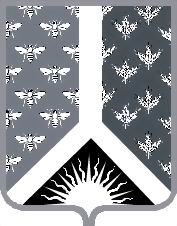 Кемеровская областьНовокузнецкий муниципальный районАдминистрация Новокузнецкого муниципального районаПОСТАНОВЛЕНИЕот                      № _______г. НовокузнецкО внесении изменений в  приложение «Административный регламент предоставления муниципальной услуги «Включение граждан в реестр получателей долгосрочных целевых жилищных займов и социальных выплат на приобретение жилых помещений» к постановлению администрации Новокузнецкого муниципального района от 25.10.2016 № 251 «Об утверждении административного регламента по предоставлению муниципальной услуги «Включение граждан в реестр получателей долгосрочных целевых жилищных займов и социальных выплат на приобретение жилых помещений»Во исполнение Федерального закона от 27.07.2010 № 210-ФЗ «Об организации предоставления государственных и муниципальных услуг», Федерального закона от 29.12.2017 № 479-ФЗ «О внесении изменений в Федеральный закон «Об организации предоставления государственных и муниципальных услуг» в части закрепления возможности предоставления в многофункциональных центрах предоставления государственных и муниципальных услуг нескольких государственных (муниципальных) услуг посредством подачи заявителем единого заявления», руководствуясь постановлением администрации Новокузнецкого муниципального района от 21.02.2018 № 26 «Об утверждении Порядка разработки и утверждения административных регламентов предоставления муниципальных услуг», статьей 40 Устава муниципального образования «Новокузнецкий муниципальный район» администрация Новокузнецкого муниципального района постановляет:Внести в приложение «Административный регламент предоставления муниципальной услуги «Включение граждан в реестр получателей долгосрочных целевых жилищных займов и социальных выплат на приобретение жилых помещений» к постановлению администрации Новокузнецкого муниципального района от 25.10.2016 № 251 «Об утверждении административного регламента по предоставлению муниципальной услуги «Включение граждан в реестр получателей долгосрочных целевых жилищных займов и социальных выплат на приобретение жилых помещений» (далее - Постановление) следующие изменения:Абзац 6 подпункта 3.4.3. пункта 3.4. раздела 3 изложить в следующей редакции:«- о принятом решении секретарь комиссии извещает граждан, направляя письменное извещение в течение 5 рабочих дней со дня принятия соответствующего решения. Письменное извещение оформляется согласно приложениям №№ 8, 9, 10, 11 к  административному регламенту».В пунктах 4.1. и 4.2. раздела 4 слова «заместителем главы Новокузнецкого муниципального района по строительству» заменить словами «начальником управления по строительству администрации Новокузнецкого муниципального района». Раздел 5 изложить в следующей редакции:«5. Досудебное  (внесудебное)  обжалование  заявителем  решений  и  действий   (бездействия) органа, предоставляющего муниципальную услугу, должностного лица органа, предоставляющего муниципальную услугу, либо муниципального служащего, многофункционального центра, работника многофункционального центра, а также организаций, осуществляющих функции по предоставлению муниципальных услуг или их работников.Заявитель может обратиться с жалобой, в том числе в следующих случаях:нарушение срока регистрации запроса о предоставлении муниципальной услуги, в том числе комплексного запроса, при котором многофункциональный центр при однократном обращении заявителя с запросом о предоставлении нескольких муниципальных услуг организует предоставление заявителю двух и более муниципальных услуг;нарушение срока предоставления муниципальной услуги. В указанном случае досудебное (внесудебное) обжалование заявителем решений и действий (бездействия) многофункционального центра, работника многофункционального центра возможно в случае, если на многофункциональный центр, решения и действия (бездействие) которого обжалуются, возложена функция по предоставлению соответствующих муниципальных услуг в полном объеме, включая принятие решения о предоставлении муниципальной услуги или об отказе в ее предоставлении, составление и подписание соответствующих документов по результатам предоставления такой услуги либо совершение надписей или иных юридически значимых действий, являющихся результатом предоставления муниципальной услуги;требование представления заявителем документов, не предусмотренными нормативными правовыми актами Российской Федерации, нормативными правовыми актами Кемеровской области, нормативными правовыми актами муниципального образования «Новокузнецкий муниципальный район» для предоставления муниципальной услуги;отказ в приеме документов, представление которых предусмотрено нормативными правовыми актами Российской Федерации, нормативными правовыми актами Кемеровской области, нормативными правовыми актами муниципального образования «Новокузнецкий муниципальный район» для предоставления муниципальной услуги, у заявителя;отказ в предоставлении муниципальной услуги, если основания отказа не предусмотрены федеральными законами и принятыми в соответствии с ними иными нормативными правовыми актами Российской Федерации, законами и иными нормативными правовыми актами Кемеровской области, нормативными правовыми актами муниципального образования «Новокузнецкий муниципальный район». В указанном случае досудебное (внесудебное) обжалование заявителем решений и действий (бездействия) многофункционального центра, работника многофункционального центра возможно в случае, если на многофункциональный центр, решения и действия (бездействие) которого обжалуются, возложена функция по предоставлению соответствующих муниципальных услуг в полном объеме, включая принятие решения о предоставлении муниципальной услуги или об отказе в ее предоставлении, составление и подписание соответствующих документов по результатам предоставления такой услуги либо совершение надписей или иных юридически значимых действий, являющихся результатом предоставления муниципальной услуги;затребование с заявителя при предоставлении муниципальной услуги платы, не предусмотренной нормативными правовыми актами Российской Федерации, нормативными правовыми актами Кемеровской области, нормативными правовыми актами муниципального образования «Новокузнецкий муниципальный район»;отказ органа, предоставляющего муниципальную услугу, должностного лица органа, предоставляющего муниципальную услугу, многофункционального центра, работника многофункционального центра, иных организаций, которые вправе привлекать уполномоченный многофункциональный центр в целях повышения территориальной доступности муниципальных услуг, предоставляемых по принципу «одного окна», или их работников в исправлении допущенных ими опечаток и ошибок в выданных в результате предоставления муниципальной услуги документах либо нарушение установленного срока таких исправлений. В указанном случае досудебное (внесудебное) обжалование заявителем решений и действий (бездействия) многофункционального центра, работника многофункционального центра возможно в случае, если на многофункциональный центр, решения и действия (бездействие) которого обжалуются, возложена функция по предоставлению соответствующих муниципальных услуг в полном объеме, включая принятие решения о предоставлении муниципальной услуги или об отказе в ее предоставлении, составление и подписание соответствующих документов по результатам предоставления такой услуги либо совершение надписей или иных юридически значимых действий, являющихся результатом предоставления муниципальной услуги;нарушение срока или порядка выдачи документов по результатам предоставления муниципальной услуги;приостановление предоставления муниципальной услуги, если основания приостановления не предусмотрены федеральными законами и принятыми в соответствии с ними иными нормативными правовыми актами Российской Федерации, нормативными правовыми актами Кемеровской области, нормативными правовыми актами муниципального образования «Новокузнецкий муниципальный район». В указанном случае досудебное (внесудебное) обжалование заявителем решений и действий (бездействия) многофункционального центра, работника многофункционального центра возможно в случае, если на многофункциональный центр, решения и действия (бездействие) которого обжалуются, возложена функция по предоставлению соответствующих муниципальных услуг в полном объеме, включая принятие решения о предоставлении муниципальной услуги или об отказе в ее предоставлении, составление и подписание соответствующих документов по результатам предоставления такой услуги либо совершение надписей или иных юридически значимых действий, являющихся результатом предоставления муниципальной услуги.Жалоба подается в письменной форме на бумажном носителе, в электронной форме в орган, предоставляющий муниципальную услугу, многофункциональный центр либо в администрацию Новокузнецкого муниципального района, а также в иные организации, которые вправе привлекать уполномоченный многофункциональный центр в целях повышения территориальной доступности муниципальных услуг, предоставляемых по принципу «одного окна». Жалобы на решения и действия (бездействие) руководителя органа, предоставляющего муниципальную услугу, рассматриваются непосредственно руководителем органа, предоставляющего муниципальную услугу. Жалобы на решения и действия (бездействие) работника многофункционального центра подаются руководителю этого многофункционального центра. Жалобы на решения и действия (бездействие) многофункционального центра подаются в администрацию Новокузнецкого муниципального района. Жалобы на решения и действия (бездействие) работников иных организаций, которые вправе привлекать уполномоченный многофункциональный центр в целях повышения территориальной доступности муниципальных услуг, предоставляемых по принципу «одного окна» подаются руководителям этих организаций.Жалоба на решения и действия (бездействие) органа, предоставляющего муниципальную услугу, должностного лица органа, предоставляющего муниципальную услугу, муниципального служащего, руководителя органа, предоставляющего муниципальную услугу, может быть направлена по почте, через многофункциональный центр, с использованием информационно-телекоммуникационной сети «Интернет», официального сайта органа, предоставляющего муниципальную услугу, единого портала государственных и муниципальных услуг либо регионального портала государственных и муниципальных услуг, а также может быть принята при личном приеме заявителя.Жалоба на решения и действия (бездействие) многофункционального центра, работника многофункционального центра может быть направлена по почте, с использованием информационно-телекоммуникационной сети «Интернет», официального сайта многофункционального центра, единого портала государственных и муниципальных услуг либо регионального портала государственных и муниципальных услуг, а также может быть принята при личном приеме заявителя. Жалоба на решения и действия (бездействие) иных организаций, которые вправе привлекать уполномоченный многофункциональный центр в целях повышения территориальной доступности муниципальных услуг, предоставляемых по принципу «одного окна», а также их работников может быть направлена по почте, с использованием информационно-телекоммуникационной сети «Интернет», официальных сайтов этих организаций, единого портала государственных и муниципальных услуг либо регионального портала государственных и муниципальных услуг, а также может быть принята при личном приеме заявителя.Жалоба должна содержать:наименование органа, предоставляющего муниципальную услугу, должностного лица органа, предоставляющего муниципальную услугу, либо муниципального служащего, многофункционального центра, его руководителя и (или) работника, иных организаций, которые вправе привлекать уполномоченный многофункциональный центр в целях повышения территориальной доступности муниципальных услуг, предоставляемых по принципу «одного окна», их руководителей и (или) работников, решения и действия (бездействие) которых обжалуются;фамилию, имя, отчество (последнее - при наличии), сведения о месте жительства заявителя - физического лица либо наименование, сведения о месте нахождения заявителя - юридического лица, а также номер (номера) контактного телефона, адрес (адреса) электронной почты (при наличии) и почтовый адрес, по которым должен быть направлен ответ заявителю;сведения об обжалуемых решениях и действиях (бездействии) органа, предоставляющего муниципальную услугу, должностного лица органа, предоставляющего муниципальную услугу, либо муниципального служащего, многофункционального центра, работника многофункционального центра, иных организаций, которые вправе привлекать уполномоченный многофункциональный центр в целях повышения территориальной доступности муниципальных услуг, предоставляемых по принципу «одного окна», их работников;доводы, на основании которых заявитель не согласен с решением и действием (бездействием) органа, предоставляющего муниципальную услугу, должностного лица органа, предоставляющего муниципальную услугу, либо муниципального служащего, многофункционального центра, работника многофункционального центра, иных организаций, которые вправе привлекать уполномоченный многофункциональный центр в целях повышения территориальной доступности муниципальных услуг, предоставляемых по принципу «одного окна», их работников. Заявителем могут быть представлены документы (при наличии), подтверждающие доводы заявителя, либо их копии. Жалоба, поступившая в орган, предоставляющий муниципальную услугу, многофункциональный центр, администрацию Новокузнецкого муниципального района, иные организации, которые вправе привлекать уполномоченный многофункциональный центр в целях повышения территориальной доступности муниципальных услуг, предоставляемых по принципу «одного окна», подлежит рассмотрению в течение пятнадцати рабочих дней со дня ее регистрации, а в случае обжалования отказа органа, предоставляющего муниципальную услугу, должностного лица органа, предоставляющего муниципальную услугу, многофункционального центра, иных организаций, которые вправе привлекать уполномоченный многофункциональный центр в целях повышения территориальной доступности муниципальных услуг, предоставляемых по принципу «одного окна», в приеме документов у заявителя либо в исправлении допущенных опечаток и ошибок или в случае обжалования нарушения установленного срока таких исправлений - в течение пяти рабочих дней со дня ее регистрации. По результатам рассмотрения жалобы принимается одно из следующих решений:жалоба удовлетворяется, в том числе в форме отмены принятого решения, исправления допущенных органом, предоставляющим муниципальную услугу, опечаток и ошибок в выданных в результате предоставления муниципальной услуги документах, возврата заявителю денежных средств, взимание которых не предусмотрено нормативными правовыми актами Российской Федерации, нормативными правовыми актами Кемеровской области, нормативными правовыми актами муниципального образования «Новокузнецкий муниципальный район»;в удовлетворении жалобы отказывается.Не  позднее  дня, следующего  за  днем  принятия  решения,  указанного  в  части  5.6,заявителю в письменной форме  и  по желанию заявителя в электронной форме направляетсямотивированный ответ о результатах рассмотрения жалобы.В случае установления в ходе или по результатам рассмотрения жалобы признаков состава административного правонарушения или преступления должностное лицо, работник, наделенные полномочиями по рассмотрению жалоб, незамедлительно направляют имеющиеся материалы в органы прокуратуры».Опубликовать настоящее постановление в Новокузнецкой районной газете «Сельские вести» и на сайте муниципального образования «Новокузнецкий муниципальный район» www.admnkr.ru в электронно-телекоммуникационной сети «Интернет».Настоящее постановление вступает в силу после его официального опубликования.Контроль за исполнением настоящего постановления возложить на исполняющего обязанности первого заместителя главы Новокузнецкого муниципального района                          С. В. Криулькина.Глава Новокузнецкогомуниципального района                                                                                              Д. Г. БеспаловПриложение № 8к административному регламенту                     Кому __________________________________                                                                                                   (фамилия, имя, отчество)                                                                                             _______________________________________                                   Куда __________________________________                                                                                                   (адрес заявителя)                                   _______________________________________Извещениео включении в реестр получателейдолгосрочных целевых жилищных займов и социальных выплатна приобретение жилых помещений       На основании  протокола  заседания  комиссии  по рассмотрению заявлений на получение долгосрочных  целевых  жилищных  займов  и  социальных выплат на приобретение жилых помещений № _______ от _________________  _______________________________________________________________________________,                                                        (фамилия, имя, отчество)состав семьи _______ человек(а);включен (включены) в реестр получателей долгосрочных целевых жилищных займов и социальных выплат на приобретение жилых помещений в соответствии с Законом Кемеровской области от  16.05.2006 № 58-ОЗ «О предоставлении долгосрочных целевых жилищных займов, социальных выплат на приобретение  жилых  помещений и развитии ипотечного жилищного кредитования».Председатель комиссии                        ____________             _____________________________                                                      (подпись)                                      (ФИО)Приложение № 9к административному регламенту                                   Кому __________________________________                                                                                                              (фамилия, имя, отчество)                                   _______________________________________                                   Куда __________________________________                                                                                                                (адрес заявителя)                                   _______________________________________Извещениеоб отказе во включении в реестр получателейдолгосрочных целевых жилищных займов и социальных выплатна приобретение жилых помещений       На основании  протокола  заседания  комиссии  по рассмотрению заявлений на получение долгосрочных  целевых  жилищных  займов  и  социальных выплат на приобретение жилых помещений № _______ от _________________  принято решение отказать_______________________________________________________________________________,                                                        (фамилия, имя, отчество)состав семьи _______ человек(а);во включении в реестр получателей долгосрочных целевых жилищных займов и социальных выплат на приобретение жилых помещений в соответствии с Законом Кемеровской области  от  16.05.2006  № 58-ОЗ «О  предоставлении  долгосрочных  целевых жилищных  займов, социальных выплат на приобретение  жилых  помещений и развитии ипотечного жилищного кредитования».Основания отказа во включении в реестр:________________________________________________________________________________________________________________________________________________________________________________________________________________________________________________________________________________________________________________________________Председатель комиссии                        ____________             _____________________________                                             (подпись)                                       (ФИО)Приложение № 10к административному регламентуКому __________________________________                                                                                         (фамилия, имя, отчество)                                   _______________________________________                                   Куда __________________________________                                                                                                              (адрес заявителя)                                   _______________________________________Извещениео включении в реестр многодетных семей - получателейдолгосрочных целевых жилищных займов и социальных выплатна приобретение жилых помещений       На основании  протокола  заседания  комиссии  по рассмотрению заявлений на получение долгосрочных  целевых  жилищных  займов  и  социальных выплат на приобретение жилых помещений № _______ от _________________  _______________________________________________________________________________,                                                        (фамилия, имя, отчество)состав семьи _______ человек(а);включен(а) в реестр многодетных семей - получателей долгосрочных целевых жилищных займов и социальных выплат на приобретение жилых помещений в соответствии с Законом Кемеровской области от 30.04.2013 № 47-ОЗ «О предоставлении займов и социальных выплат многодетным семьям».Председатель комиссии                        ____________             _____________________________                                                              (подпись)                                       (ФИО)Приложение № 11к административному регламентуКому __________________________________                                                                                         (фамилия, имя, отчество)                                   _______________________________________                                   Куда __________________________________                                                                                                              (адрес заявителя)                                   _______________________________________Извещениеоб отказе во включении в реестр многодетных семей - получателейдолгосрочных целевых жилищных займов и социальных выплатна приобретение жилых помещений       На основании  протокола  заседания  комиссии  по рассмотрению заявлений на получение долгосрочных  целевых  жилищных  займов  и  социальных выплат на приобретение жилых помещений № _______ от _________________  принято решение отказать_______________________________________________________________________________,                                                        (фамилия, имя, отчество)состав семьи _______ человек(а);во включении в реестр многодетных семей - получателей долгосрочных целевых жилищных займов и социальных выплат на приобретение жилых помещений в соответствии с Законом Кемеровской области от 30.04.2013 № 47-ОЗ «О предоставлении займов и социальных выплат многодетным семьям».Основания отказа во включении в реестр:________________________________________________________________________________________________________________________________________________________________________________________________________________________________________________________________________________________________________________________________Председатель комиссии                        ____________             _____________________________                                             (подпись)                                       (ФИО)